附件5南京航空航天大学将军路校区小北门示意图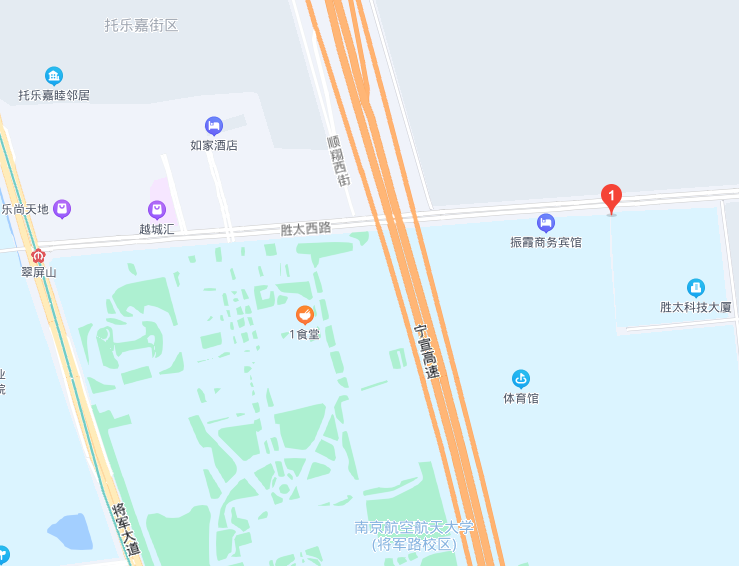 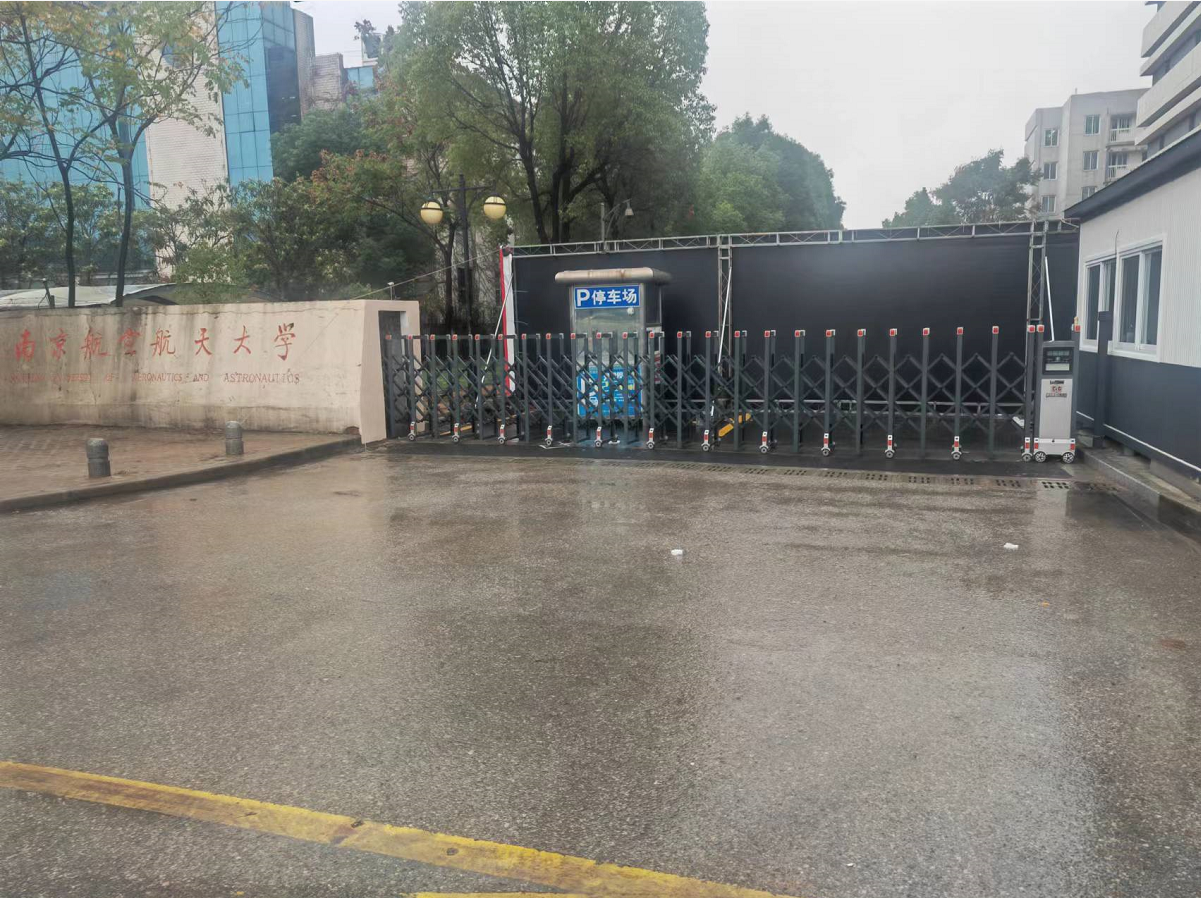 